Saskaņots
 Daugavpils pensionāru sociālāsapkalpošanas teritoriālā centra vadītājs
___________________ V.PlonisDaugavpilī, 2020.gada 2.martāDaugavpils pensionāru sociālās apkalpošanas teritoriālais centrsuzaicina potenciālos pretendentus piedalīties aptaujā par līguma piešķiršanas tiesībām „SAIMNIECĪBAS PREČU UN INVENTāra PIEGĀDEdaugavpils pENSIONĀRU SOCIĀLĀSAPKALPOŠANAS TERITORIĀLAJAM CENTRAM”Iepirkuma identifikācijas Nr.DPSATC 2020/12Pasūtītājs: Zemsliekšņa iepirkuma nepieciešamības apzināšanas datums: 2020.gada 2.martāIepirkuma priekšmets: Saimniecības preču un inventāra piegāde Daugavpils pensionāru sociālās apkalpošanas teritoriālajam centram.4. Iepirkums ir sadalīts daļās:      1.daļa – Saimniecības preču, preču personas higiēnai un inventāra piegāde;      2.daļa - Vīriešu skūvekļu, matu griežamas mašīnas un šķēres piegāde;      3.daļa - Mobilo telefonu piegāde.5. Paredzamā līgumcena:       1.daļa – Saimniecības preču, preču personas higiēnai un inventāra piegāde līdz 4985,00 EUR (bez PVN)      2.daļa - Vīriešu skūvekļu, matu griežamas mašīnas un šķēres piegāde līdz 405,00 EUR (bez PVN) ;      3.daļa - Mobilo telefonu piegāde līdz 314,00 EUR (bez PVN).6. Precīzs  saimniecības preču, preču personas higiēnai un inventāra apraksts ir noteiks Tehniskajā specifikācijā (2.pielikums). Pretendents piegādā Pasūtītājam saimniecības preču, preču personas higiēnai un inventāru ar savu transportu saskaņā ar Pasūtītāja pasūtījumuPrecīzs  vīriešu skūvekļu, matu girežamās mašīnas  apraksts ir noteiks Tehniskajā specifikācijā (5.pielikums). Pretendents piegādā Pasūtītājam vīriešu skūvekļu, matu girežamās mašīnas  ar savu transportu saskaņā ar Pasūtītāja pasūtījumu.Precīzs  mobilo telefonu  apraksts ir noteiks Tehniskajā specifikācijā (8.pielikums). Pretendents piegādā Pasūtītājam mobilo telefonus  ar savu transportu saskaņā ar Pasūtītāja pasūtījumu7. Līguma izpildes termiņš:  (atkarībā no tā, kurš apstāklis iestāsies pirmais):Līdz 30.12.2020. vailīdz tiek izlietota līguma summa, vai8. Nosacījumi dalībai iepirkuma procedūrā: 8.1. Pretendents ir reģistrēts komercreģistrā Latvijā vai līdzvērtīgā reģistrā ārvalstīs;8.2. Pretendentam nav pasludināts maksātnespējas process vai uzsākta likvidācija;8.3. Pretendentam Latvijā vai valstī, kurā tas reģistrēts vai kurā atrodas tā pastāvīgā dzīvesvieta, nav VID administrēto nodokļu (nodevu)  parādu, kas kopsummā  pārsniedz 150 euro.9. Pretendentu iesniedzamie dokumenti:	9.1. Pretendenta pieteikums dalībai aptaujā, kas sagatavots atbilstoši 1.pielikumā norādītajai formai (Saimniecības preču, preču personas higiēnai un inventāra piegāde) , 4.pielikumā norādītajai formai (Vīriešu skūvekļu, matu griežamas mašīnas un šķēres piegāde),  7.pielikumā norādītajai formai (Mobilo telefonu piegāde).	9.2. Finanšu - tehniskais piedāvājums (3., 6., 9. pielikums):	9.2.1. Pretendents iesniedz piedāvājumu atbilstoši Pasūtītāja tehniskajās specifikācijās norādītajām prasībām;	9.2.2. Cenā jāietver visi nodokļi, nodevas un maksājumi un visas saprātīgi paredzamās ar Darba izpildi saistītās izmaksas, atskaitot pievienotās vērtības nodokli.10. Piedāvājuma izvēles kritēriji – piedāvājums ar viszemāko cenu. 11. Piedāvājums iesniedzams līdz 2020.gada 6.martam, plkst.10.00 pēc adreses Daugavpils pensionāru sociālās apkalpošanas teritoriālajam centram 18.novembra iela 354a, Daugavpils, LV-5413, 6.kab., vai uz e-pastu:daugavpilspansionats@apollo.lv 12. Aptaujas rezultāti tiks publicēti Daugavpils pensionāru sociālās apkalpošanas teritoriālā centra mājas lapā www.dpsatc.lv , Daugavpils pilsetas domes mājas lapā: www.daugavpils.lv Pielikumā:Pieteikums saimniecības preču, preču personas higiēnai un inventāra piegādei;Tehniskā specifikācija saimniecības preču, preču personas higiēnai un inventāra piegādei;Tehniskā - finanšu piedāvājuma forma saimniecības preču, preču personas higiēnai un inventāra piegādei;Pieteikums pārējo vīriešu skūvekļu, matu griežamas mašīnas un šķēres piegādei;Tehniskā specifikācija vīriešu skūvekļu, matu griežamas mašīnas un šķēres piegādei;Tehniskā - finanšu piedāvājuma forma vīriešu skūvekļu, matu griežamas mašīnas un šķēres piegādei;Pieteikums mobilo telefonu piegāde;Tehniskā specifikācija mobilo telefonu piegāde;Tehniskā - finanšu piedāvājuma forma mobilo telefonu piegāde.Ziņojums sagatavots  02.03.2020.Daugavpils pensionāru sociālās apkalpošanas teritoriālā centra Iepirkumu komisijas priekšsēdētāja_________________________Irina SamuleI.DAĻA – SAIMNIECĪBAS PREČU, PREČU PERSONAS HIGIĒNAI UN INVENTĀRA PIEGĀDE1.Pielikums „Saimniecības preču un inventāra piegāde Daugavpils pensionāru sociālās apkalpošanas teritoriālajam centram”
PIETEIKUMSDaugavpilīKomersants___________________________________________________________________________(nosaukums)Reģistrācijas Nr. _____________________________________________________________Juridiskā adrese ___________________________________________________________________________Nodokļu maksātāja (PVN) reģistrācijas Nr. ________________________________________tālr.,fakss___________________________ e-pasts__________________________________Kontaktpersonas amats, vārds, uzvārds, tālr.___________________________________________________________________________Bankas rekvizīti ______________________________________________________________________________________________________________________________________________________ tā direktora (vadītāja, valdes priekšsēdētāja) ar paraksta tiesībām (vārds, uzvārds) personā, ar šī pieteikuma iesniegšanu:Piesakās piedalīties aptaujā “Saimniecības preču un inventāra  piegāde Daugavpils pensionāru sociālās apkalpošanas teritoriālajam centram” 1.daļa – Saimniecības preču, preču personas higiēnai un inventāra piegāde, piekrīt visiem tās nosacījumiem un garantē aptaujas un normatīvo aktu prasību izpildi. Nosacījumi ir skaidri un saprotami._____________apliecina, ka:visa sniegtā informācija ir pilnīga un patiesa;nekādā veidā nav ieinteresēts nevienā citā piedāvājumā, kas iesniegts šajā aptaujā;nav tādu apstākļu, kuri liegtu tiesības piedalīties aptaujā un izpildīt norādītās prasības.2.Pielikums„Saimniecības preču un inventāra piegāde Daugavpils pensionāru sociālās apkalpošanas teritoriālajam centram”
TEHNISKĀ SPECIFIKĀCIJASaimniecības preču, preču personas higiēnai un inventāra piegāde Daugavpils pensionāru sociālāsapkalpošanas teritoriālajam centramSagatavoja: Daugavpils pensionāru sociālās apkalpošanas teritoriālā centra Iepirkumu komisijas priekšsēdētāja_________________________Irina Samule3.Pielikums„Saimniecības preču un inventāra piegāde Daugavpils pensionāru sociālās apkalpošanas teritoriālajam centram”
2020.gada ____._______________, DaugavpilīFINANŠU – TEHNISKAIS PIEDĀVĀJUMSPiedāvājam Jums pēc Jūsu pieprasījuma veikt saimniecības preču, preču personas higiēnai un inventāra piegādi Daugavpils pensionāru sociālās apkalpošanas teritoriālajam centram”  par šādām cenām:II.DAĻA – VĪRIEŠU SKŪVEKĻU, MATU GRIEŽAMAS MAŠĪNAS PIEGĀDE4.Pielikums „Saimniecības preču un inventāra piegāde Daugavpils pensionāru sociālās apkalpošanas teritoriālajam centram”
PIETEIKUMSDaugavpilīKomersants___________________________________________________________________________(nosaukums)Reģistrācijas Nr. _____________________________________________________________Juridiskā adrese ___________________________________________________________________________Nodokļu maksātāja (PVN) reģistrācijas Nr. ________________________________________tālr.,fakss___________________________ e-pasts__________________________________Kontaktpersonas amats, vārds, uzvārds, tālr.___________________________________________________________________________Bankas rekvizīti ______________________________________________________________________________________________________________________________________________________ tā direktora (vadītāja, valdes priekšsēdētāja) ar paraksta tiesībām (vārds, uzvārds) personā, ar šī pieteikuma iesniegšanu:1. Piesakās piedalīties aptaujā “Saimniecības preču un inventāra piegāde Daugavpils pensionāru sociālās apkalpošanas teritoriālajam centram” 2.daļa – Vīriešu skūvekļu, matu griežamas mašīnas un šķēres  piegāde, piekrīt visiem tās nosacījumiem un garantē aptaujas un normatīvo aktu prasību izpildi. Nosacījumi ir skaidri un saprotami.2. _____________apliecina, ka:visa sniegtā informācija ir pilnīga un patiesa;nekādā veidā nav ieinteresēts nevienā citā piedāvājumā, kas iesniegts šajā aptaujā;nav tādu apstākļu, kuri liegtu tiesības piedalīties aptaujā un izpildīt norādītās prasības.5.Pielikums„Saimniecības preču un inventāra piegāde Daugavpils pensionāru sociālās apkalpošanas teritoriālajam centram”
TEHNISKĀ SPECIFIKĀCIJA“Vīriešu skūvekļu, matu griežamas mašīnas un šķēres piegāde Daugavpils pensionāru sociālāsapkalpošanas teritoriālajam centram”Sagatavoja: Daugavpils pensionāru sociālās apkalpošanas teritoriālā centra Iepirkumu komisijas priekšsēdētāja_________________________Irina Samule6.Pielikums„Saimniecības preču un inventāra piegāde Daugavpils pensionāru sociālās apkalpošanas teritoriālajam centram”
2020.gada ____._______________, DaugavpilīFINANŠU - TEHNISKAIS PIEDĀVĀJUMSPiedāvājam Jums pēc Jūsu pieprasījuma veikt vīriešu skūvekļu, matu griežamas mašīnas un šķēres piegādi Daugavpils pensionāru sociālās apkalpošanas teritoriālajam centram”  par šādām cenām:III.DAĻA – MOBILO TELEFONU PIEGĀDE7.Pielikums „Saimniecības preču un inventāra piegāde Daugavpils pensionāru sociālās apkalpošanas teritoriālajam centram”
PIETEIKUMSDaugavpilīKomersants___________________________________________________________________________(nosaukums)Reģistrācijas Nr. _____________________________________________________________Juridiskā adrese ___________________________________________________________________________Nodokļu maksātāja (PVN) reģistrācijas Nr. ________________________________________tālr.,fakss___________________________ e-pasts__________________________________Kontaktpersonas amats, vārds, uzvārds, tālr.___________________________________________________________________________Bankas rekvizīti ______________________________________________________________________________________________________________________________________________________ tā direktora (vadītāja, valdes priekšsēdētāja) ar paraksta tiesībām (vārds, uzvārds) personā, ar šī pieteikuma iesniegšanu:1. Piesakās piedalīties aptaujā “Saimniecības preču un inventāra  piegāde Daugavpils pensionāru sociālās apkalpošanas teritoriālajam centram” 3.daļa – Mobilo telefonu piegāde, piekrīt visiem tās nosacījumiem un garantē aptaujas un normatīvo aktu prasību izpildi. Nosacījumi ir skaidri un saprotami.2._____________apliecina, ka:2.1.visa sniegtā informācija ir pilnīga un patiesa;nekādā veidā nav ieinteresēts nevienā citā piedāvājumā, kas iesniegts šajā aptaujā;nav tādu apstākļu, kuri liegtu tiesības piedalīties aptaujā un izpildīt norādītās prasības.8.Pielikums„Saimniecības preču un inventāra piegāde Daugavpils pensionāru sociālās apkalpošanas teritoriālajam centram”
TEHNISKĀ SPECIFIKĀCIJA“Mobilo telefonu piegāde Daugavpils pensionāru sociālāsapkalpošanas teritoriālajam centramSagatavoja: Daugavpils pensionāru sociālās apkalpošanas teritoriālā centra Iepirkumu komisijas priekšsēdētāja_________________________Irina Samule9.Pielikums„Saimniecības preču un inventāra piegāde Daugavpils pensionāru sociālās apkalpošanas teritoriālajam centram”
2020.gada ____._______________, DaugavpilīFINANŠU – TEHNISKAIS PIEDĀVĀJUMSPiedāvājam Jums pēc Jūsu pieprasījuma veikt mobilo telefonu piegādi Daugavpils pensionāru sociālās apkalpošanas teritoriālajam centram”  par šādām cenām:Pasūtītāja nosaukumsDaugavpils pensionāru sociālās apkalpošanas teritoriālais centrsAdrese18.novembra iela 354a, Daugavpils, LV-5413Reģ.Nr.90000065913Kontaktpersona Irina Samule, tālr.: 65432176, e-pasts: daugavpilspansionats@apollo.lv Darba laiksno 8:00 līdz 16:30Vārds, uzvārds, amatsParaksts DatumsNr.p.k.Preces nosaukumsTilpumsTehniskāspecifikācijaMēr-vienība1.Grīdas vāzeAugstums 70cm (+/-5cm)Vāzei jābūt stabilai;Materiāls izturīgs pret bojājumiem;Krāsu saskaņot ar pasūtītāju.1 gab.2.Galda vāzesAugstums līdz 20 cm.Materiāls stikls, keramika;Krāsu saskaņot ar pasūtītāju.1 gab.3.Gludeklis ar tvaikuJauda 2000-2200W;Gludināma virsma ar teflona pārklājumu, vismaz 4 režīmi;Vada garums 1,5-3 m;1 gab4.Gludināmais dēlis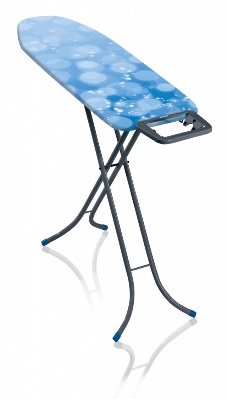 Gludināmā dēļa virsma: 120x38 cmGludināmais dēlis ar perforēta metāla gludināšanas virsmu ērti salokāms un neaizņem daudz vietas. Fiksēts dzelzs paliktnis gludekļa novietošanai. Gludināmais dēlis ar regulējamu augstumu: līdz 88 cm.1 gab5.Atkritumu konteiners 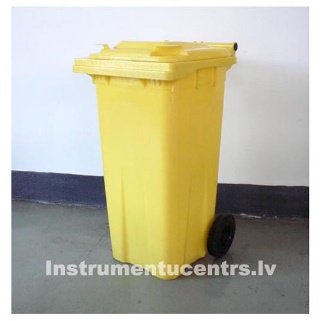  L1 gab6.Atkritumu maisu statīvs uz riteņiem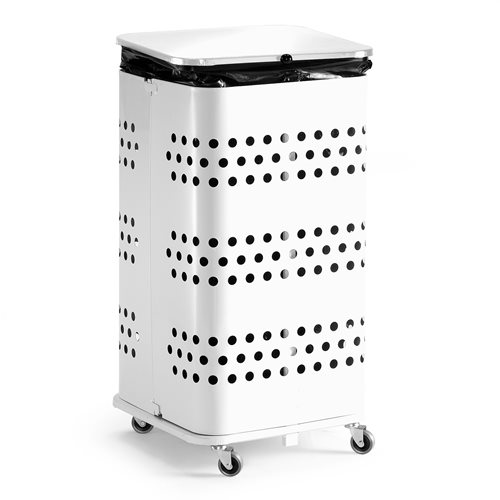 125 LPaslēpj atkritumu maisu Praktisks un vienkāršsAr četriem gumijas riteņiemMateriāls: cinkots, tērauda1 gb.7.Spogulis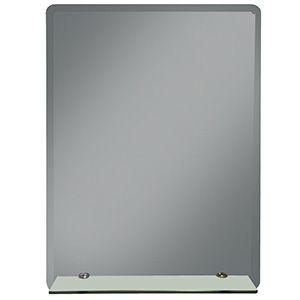 Ar stikla plauktu;Izmēri: 45 x60 (+5 cm);1 gab8.Krūze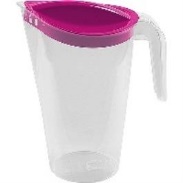 2 LKrūze plastmasa ar snipīti.1 gab9.Spainis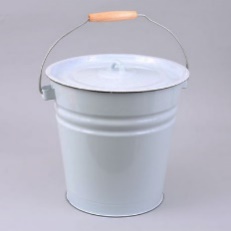 12 LEmaljēts spainis ar vāku.1 gab10.Veļas mīkstināšanas un skalošanas līdzeklis , ar aromātu Lenor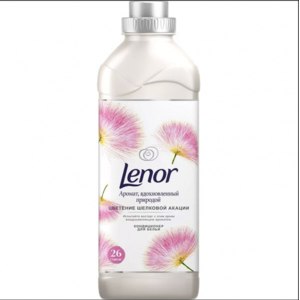 Vismaz 1000 mlAutomātiskajās veļās mašīnās un mazgāšanai ar rokāmVisu veidu veļa.Mīkstina veļu, atbrīvo to no statiskās elektrības un sniedz veļai patīkamu aromātu

1 gab11.Universālais tīrīšanas līdzeklis 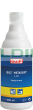 600 ml.Nerūsējošā tērauda tīrīšanas līdzeklis BUZIL G507 Buz Metasoft (12)Iepakojums: 600ml, pH 3. Visām pret skābi noturīgām virsmām. Lietot neatšķaidītu. Spēcīgs nerūsējošā tērauda tīrītājs. Noņem cieši pielipušus netīrumus un tauku atlikumus. Aizvāc apsūbējumu no nerūsējošā tērauda virsmām un ierīcēm. Rada ūdeni atgrūdošu efektu.Pielietojams PĀRTIKAS NOZARĒ.1 gab.12.Traipu tīrīšanas līdzeklis Vanich1 litrsDrēbju tirīšanas līdzeklis• Iedarbojas uz visu veidu traipiem, gan skaidri redzamiem, gan uz niecīgiem, ko pirms mazgāšanas var nepamanīt.• Iztīra pat grūti iztīrāmus traipus• Pastiprina veļas mazgājamā līdzekļa iedarbību.1 gab.13.Trauku mazgāšanas līdzeklis FARY 900 ml.Trauku un dažādu virsmu ekonomisks mazgāšanas līdzeklis. Ar citrona aromātuEfektīvi nomazgā taukus un citus netīrumus ar nelielu mazgāšanas līdzekļa daudzumu1 gab.14.Logu tīrāmais šķidums, ar piedevu kukaiņu notīrīšanai no stiklaVismaz 1000 ml-Automātiskajās veļās mašīnās un mazgāšanai ar rokām;- Visu veidu veļai.1 gab15.Zobu birste, dažādās krāsas- Pieaugušajiem;-Materiāls “Strong”.1 gab16.Zobu pasta75 ml.- Balinātu zobus, nostiprinātu zobu emaljas1 gab.17.Glāzes zobu birstēm, zobu birstes novietošanai-Materiāls - plastmasa;- zobu birstes novietošanai;- krāsu saskaņot ar pasūtītaju 1 gab18.Dušas švamme – masāžas lenta, abos galos rokturi vai auduma cilpas ērtai satveršanaiPlatums min 12 cm, garums bez rokturiem min 50 cm (+ 2 cm)1 gab19. Plastmasa apaļa  tvertne ar vāku100 LPlastmasaKrāsu saskaņot ar pasutitāju1 gab.20.Vannas istabas paklājs 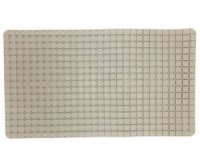 Izmērs: 70 x40 ( +/- 2 cm.)Materiāls: PVC ar piesūcekņiem, neslidošs1 gb.21.Vannas istabas paklājs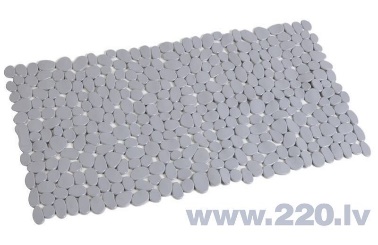 Izmērs: 90 x 40 ( +/- 2 cm.)Materiāls : PVC, neslidošs, ar piesūcekniem1 gb.22.Šampūns mātu mazgāšanai ar ziedu vai augļu aromātuVismaz 1000 ml-Sausiem mātiem1 gab23.Šampūns mātu mazgāšanai ar ziedu vai augļu aromātuVismaz 1000 ml-Taukainiem mātiem1 gab24.Putekļu slotiņaKopējais garums 50-60cm-Materiāls “Plastmasa”1 gab25.Pakaramais metāla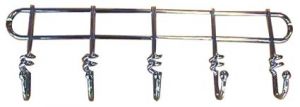 -Piestiprināms pie sienas ar 5 aķīšiem;-Materiāls-metāls. 1 gab26.Veļas gumija (balta)-Izmērs:2-2,5cm (šaurā)1 metrs27.Veļas gumija (balta)- Izmērs: 1cm (šaurā)1 metrs28.Rāvējslēdzis (izņemamais)-Izmērs:85 - 90cm;-Materiāls-plastmasa;-Krāsa: melna, pelēka, zila1 gab29.Diegi balti-Paredzēti elektriskajai šujmašīnai, 5000 N1201 gab30.Diegi balti-Paredzēti elektriskajai šujmašīnai, 5000, VDS N50/2;751 gab31.Diegi melni-Paredzēti elektriskajai šujmašīnai, 5000 VDS N50/2;75 vai A 40S/2; vai ekvivalents1 gab.32.Diegi melniParedzēti elektriskajai šujmasīnai, 5000 N1201 gab.33.Diegi krāsaini-Paredzēti elektriskajai šujmasīnai, 5000 VDS N50/2;75 vai A 40S/2: vai ekvivalents;-Krāsu saskaņot ar pasūtītāju.1 gab34.Līmaudums-Platums 90 cm;-Krāsa balta.1 metrs35.Puķu meslojumsVismaz 1 litrs-Paredzēts istabas puķu mēslošanai.1 gab36.Ķemme matiem bez rokturakopējais garums 12 cm (+/- 1 cm)plastmasa1 gab.37.Matu lakaVismaz 265 mlNesalipina matus, stipra fiksācija1 gab.38.Matu putasVismaz 300 mlVidējas fiksācijas1 gab.39.Vienreizējas lietošanas skuveklisvismaz 18 gab. iepakojumā1 iep.40.Tualetes ūdens vīriešiemvismaz 100 mlar izsmidzinātāju, okeāna aromāts.1 gab.41.Tualetes ūdens vīriešiemvismaz 85 mlaromāts nav specificets. 1gab.42.Krēms pēc skūšanasvismaz 150 mlPēc skūšanās, sniedz ādai ilgstošu mitrināšanu1 gab.43.Ķīmisko ilgviļņu sastāvsvismaz 1000 ml, paredzēts sirmiem matiem,1 gab.44.Ķīmisko ilgviļņu fiksāžavismaz 1000 ml, paredzēts sirmiem matiem1 gab.Kam:Daugavpils pensionāru sociālās apkalpošanas teritoriālajam centram, 18.novembra iela 354a, Daugavpils, LV-5413, LatvijaPretendents Adrese:Kontaktpersona, tās tālrunis, fakss un e-pasts:Datums:Pretendenta Bankas rekvizīti:Nr. p/kPreču nosaukumsPreču apraksts (lai var salīdzināt ar tehniskajā specifikācijā norādītajām prasībām)Merv.DaudzumsCena (bez PVN)  1.Grīdas vāzeAugstums 70cm (+/-5cm)Vāzei jābūt stabilai;Materiāls izturīgs pret bojājumiem;Krāsu saskaņot ar pasūtītājugab1  2.Galda vāzeAugstums līdz 20 cm.Materiāls stikls, keramika;Krāsu saskaņot ar pasūtītāju.gab1  3.Gludeklis ar tvaikuJauda 2000-2200W;Gludināma virsma ar teflona pārklājumu, vismaz 4 režīmi;Vada garums 1,5-3 mgab1  4.Gludināmais dēlisGludināmā dēļa virsma:120x38 cmGludināmais dēlis ar perforēta metāla gludināšanas virsmu ērti salokāms un neaizņem daudz vietas. Fiksēts dzelzs paliktnis gludekļa novietošanai. Gludināmais dēlis ar regulējamu augstumu: līdz 88 cmgab1  5.Atkritumu konteiners  LIzturīga plastmasa. Aprīkoti ar gumijas riteņiem, noturīgi pret salu, karstumu un vairums ķimikāliju iedarbību.Turklāt materiāla gludā virsma novērš vielu
pielipšanu konteinera iekšpusē.Garums - 580mm max Platums - 740mm maxAugstums - 1100mm max Krāsu saskaņot ar pasūtūtājugab1  6.Atkritumu maisu statīvs uz riteņiem LPaslēpj atkritumu maisu Praktisks un vienkāršsAr četriem gumijas riteņiemMateriāls: cinkots, tēraudagab1  7.SpogulisAr stikla plauktu;Izmēri: 45 x60 (+5 cm)gab1  8.Krūze 2 L, plastmasa ar snipītigab1  9.Spainis12 L Emaljēts spainis ar vākugab110.Veļas mīkstināšanas un skalošanas līdzeklis , ar aromātu LenorAutomātiskajās veļās mašīnās un mazgāšanai ar rokāmVisu veidu veļa.Mīkstina veļu, atbrīvo to no statiskās elektrības un sniedz veļai patīkamu aromātugab111.Universālais tīrīšanas līdzeklis 600 mlNerūsējošā tērauda tīrīšanas līdzeklis BUZIL G507 Buz Metasoft (12)Iepakojums: 600ml, pH 3. Visām pret skābi noturīgām virsmām.Lietot neatšķaidītu. Spēcīgs nerūsējošā tērauda tīrītājs. Noņem cieši pielipušus netīrumus un tauku atlikumus. Aizvāc apsūbējumu no nerūsējošā tērauda virsmām un ierīcēm. Rada ūdeni atgrūdošu efektu.Pielietojams PĀRTIKAS NOZARĒgab112.Traipu tīrīšanas līdzeklis VanichDrēbju tirīšanas līdzeklisIedarbojas uz visu veidu traipiem, gan skaidri redzamiem, gan uz niecīgiem, ko pirms mazgāšanas var nepamanīt.Iztīra pat grūti iztīrāmus traipusPastiprina veļas mazgājamā līdzekļa iedarbību.Tilpums- 1Lgab113.Trauku mazgāšanas līdzeklis FARY Tilpums 900 mlTrauku un dažādu virsmu ekonomisks mazgāšanas līdzeklis. Ar citrona aromātuEfektīvi nomazgā taukus un citus netīrumus ar nelielu mazgāšanas līdzekļa daudzumugab114.Logu tīrāmais šķidums, ar piedevu kukaiņu notīrīšanai no stiklaVismāz 1000 mlAutomātiskajās veļās mašīnās un mazgāšanai ar rokām;Visu veidu veļaigab115.Zobu birste, dažādās krāsasPieaugušajiem;Materiāls “Strong”gab116.Zobu pasta75 mlBalinātu zobus, nostiprinātu zobu emaljasgab117.Glāzes zobu birstēm, zobu birstes novietošanaiMateriāls - plastmasa;Zobu birstes novietošanai;Krāsu saskaņot ar pasūtītajugab118.Dušas švamme – masāžas lenta, abos galos rokturi vai auduma cilpas ērtai satveršanaiPlatums min 12 cm, garums bez rokturiem min 50 cm (+ 2 cm)gab119.Plastmasa apaļa  tvertne ar vāku100 LPlastmasaKrāsu saskaņot ar pasūtītājugab120.Vannas istabas paklājs Izmērs: 70 x40 ( +/- 2 cm.)Materiāls: PVC ar piesūcekņiem, neslidošsgab121.Vannas istabas paklājsIzmērs: 90 x 40 ( +/- 2 cm.)Materiāls : PVC, neslidošs, ar piesūcekniemgab122.Šampūns mātu mazgāšanai ar ziedu vai augļu aromātuSausiem matiemVismāz 1000 mlgab123.Šampūns mātu mazgāšanai ar ziedu vai augļu aromātuTaukainiem matiemVismāz 1000 mlgab124.Putekļu slotiņaKopējais garums 50-60cmMateriāls “Plastmasa”gab125.Pakaramais metālaPiestiprināms pie sienas ar 5 aķīšiem;Materiāls-metālsgab126.Veļas gumija (balta)Izmērs:2-2,5cm (šaurā)metrs127.Veļas gumija (balta)Izmērs: 1cm (šaurā)metrs128.Rāvējslēdzis (izņemamais)Izmērs:85 - 90cm;Materiāls-plastmasa;Krāsa: melna, pelēkā, zilagab129.Diegi balti N120Paredzēti elektriskajai šujmašīnai, 5000 gab130.Diegi baltiParedzēti elektriskajai šujmašīnai, 5000, VDS N50/2;75gab131.Diegi melniParedzēti elektriskajai šujmašīnai, 5000 VDS N50/2;75 vai A 40S/2; vai ekvivalentsgab132.Diegi melniParedzēti elektriskajai šujmašīnai, 5000 N120gab133.Diegi krāsainiParedzēti elektriskajai šujmasīnai, 5000 VDS N50/2;75 vai A 40S/2: vai ekvivalents;Krāsu saskaņot ar pasūtītājugab134.LīmaudumsPlatums 90 cm;Krāsa baltametrs135.Puķu meslojumsVismāz 1 LParedzēts istabas puķu mēslošanaigab136.Ķemme matiem bez rokturakopējais garums 12 cm (+/- 1 cm)Plastmasagab137.Matu lakaVismāz 265 mlNesalipina matus, stipra fiksācijagab138.Matu putasVismāz 300 mlVidējas fiksācijasgab139.Vienreizējas lietošanas skuveklisvismaz 18 gab. iepakojumāgab140.Tualetes ūdens vīriešiem ar izsmidzinātāju, okeāna aromāts.Vismāz 100 mlgab141.Tualetes ūdens vīriešiem aromāts nav specificets.Vismāz 85 mlgab142.Krēms pēc skūšanasSniedz ādai ilgstošu mitrināšanuVismāz 150 mlgab143.Ķīmisko ilgviļņu sastāvsVismāz 100 mlParedzēts sirmiem matiemgab144.Ķīmisko ilgviļņu fiksāžaVismāz 100 mlParedzēts sirmiem matiemgab1Vārds, uzvārds, amatsParaksts DatumsVārds, uzvārds, amatsParaksts DatumsNr. p/kPreču nosaukumsTehniskā specifikācijaDaudzums  1.Vīriešu skūveklis Philips S-5110/06 - profesionālsSkūšanas sistēma: RotējošāSkūšanas veids: SausaIebūvēts trimmerisSkūšanas galviņu skaits: 3Barošanas tips: tikla un akumulātorsDarbība no akumulātora: 40 minPilnās uzlades laiks: 60 min3  2.Matu griežamā mašīna MOSER EASYSTYLEProfesionālāAprīkota ar regulējamu nazi, kas ļauj nemainot uzlikas, regulēt griezuma augstumu 0.1 līdz 3 mm.Komplektā ietilpst 2 uzlikas: 4.5 mm un 4-18 mm., kā arī birstīte tirīšanai un eļļa;Galvai pieguļoša sistēma;Barošanas sistēma: no tikla , vāds 2 m.Drošības slēdzis;Griezēja platums : 46 mm;Veiktspēja: 6000 vibrāciju minūtē;Izmers : 175 x 69 x 50 mm.1  3.Matu griešanas šķēres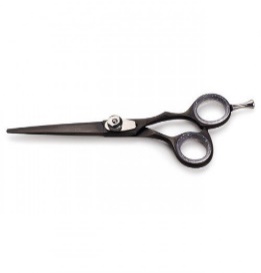 Ar melnā titāna pārklājumu .Asmeni – 6.01Kam:Daugavpils pensionāru sociālās apkalpošanas teritoriālajam centram, 18.novembra iela 354a, Daugavpils, LV-5413, LatvijaPretendents Adrese:Kontaktpersona, tās tālrunis, fakss un e-pasts:Datums:Pretendenta Bankas rekvizīti:Nr.p/kPreces nosaukumsPreces apraksts (lai var salīdzināt ar tehniskajā specifikācijā norādītajām prasībām)DaudzumsCena  EUR (bez PVN)Summa EUR (bez PVN)Vīriešu skūveklis Philips S-5110/06 – profesionālsSkūšanas sistēma: RotējošāSkūšanas veids: SausaIebūvēts trimmerisSkūšanas galviņu skaits: 3Barošanas tips: tikla un akumulātorsDarbība no akumulātora: 40 minPilnās uzlades laiks: 60 min3Matu griežamā mašīna MOSER EASYSTYLEProfesionālāAprīkota ar regulējamu nazi, kas ļauj nemainot uzlikas, regulēt griezuma augstumu 0.1 līdz 3 mm.Komplektā ietilpst 2 uzlikas: 4.5 mm un 4-18 mm., kā arī birstīte tirīšanai un eļļa;Galvai pieguļoša sistēma;Barošanas sistēma: no tikla , vāds 2 m.Drošības slēdzis;Griezēja platums : 46 mm;Veiktspēja: 6000 vibrāciju minūtē;Izmers : 175 x 69 x 50 mm.1Matu griešanas šķēresAr melnā titāna pārklājumu .Asmeni – 6.01Kopējā piedāvājuma cena par vienu vienību EUR ( bez PVN)Kopējā piedāvājuma cena par vienu vienību EUR ( bez PVN)Kopējā piedāvājuma cena par vienu vienību EUR ( bez PVN)Kopējā piedāvājuma cena par vienu vienību EUR ( bez PVN)Kopējā piedāvājuma cena par vienu vienību EUR ( bez PVN)Vārds, uzvārds, amatsParaksts DatumsVārds, uzvārds, amatsParaksts DatumsNr.p/kPreču nosaukumsPreču aprakstsDaudzums1.Mobilais telefons SAMSUNG J415FN vai ekvivalentsOperētājsistēma: AndroidSkārienjūtīga ekrānsBaterija: 3300 mAhEkrāna izmērs: ne mazāk, ka 6.00”Operatīvā atmiņa ne mazāk, ka 2.00 GB1Kam:Daugavpils pensionāru sociālās apkalpošanas teritoriālajam centram, 18.novembra iela 354a, Daugavpils, LV-5413, LatvijaPretendents Adrese:Kontaktpersona, tās tālrunis, fakss un e-pasts:Datums:Pretendenta Bankas rekvizīti:Nr. p/kPreču nosaukumsPreču apraksts (lai var salīdzināt ar tehniskajā specifikācijā norādītajām prasībām)Mervie-nībaDaudzumsCena (bez PVN)  1.Mobilais telefons Samsung J415FN vai ekvivalentsOperētājsistēma: AndroidSkārienjūtīga ekrānsBaterija: 3300 mAhEkrāna izmērs: ne mazāk, ka 6.00”Operatīvā atmiņa ne mazāk, ka 2.00 GBgab1Kopējā piedāvājuma cena par vienu vienību EUR ( bez PVN)Kopējā piedāvājuma cena par vienu vienību EUR ( bez PVN)Kopējā piedāvājuma cena par vienu vienību EUR ( bez PVN)Kopējā piedāvājuma cena par vienu vienību EUR ( bez PVN)Kopējā piedāvājuma cena par vienu vienību EUR ( bez PVN)Vārds, uzvārds, amatsParaksts Datums